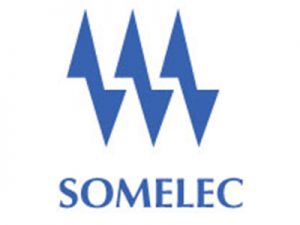 SOCIETE MAURITANIENNE D’ÉLECTRICITECELLULE CHARGEE DES MARCHES  COMMISSION DES MARCHES D’INVESTISSEMENT (CMI)LETTRE CIRCULAIRE N°1Objet : AMI N° 06/CMI/2023 relatif au recrutement d’un consultant chargé de la Mise en place d’une Stratégie d’Efficacité Énergétique en MauritanieReport de la date de remise des offresMesdames, Messieurs,Me référant à l’AMI cité en objet et suite aux circonstance imprévues nous avons l’honneur de vous informer que la date limite de remise et d’ouverture des offres, fixée initialement au lundi 20 Novembre 2023 est reportée au jeudi 23 Novembre à 12 h 00 T.U Le reste de l’AMI reste inchangéVeuillez agréer ; l’expression de nos salutations distinguées.Cheikh Abdellahi BEDDA